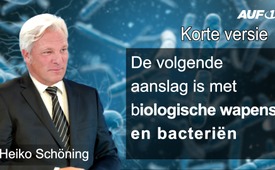 Heiko Schöning waarschuwt: De volgende aanslag is met biologische wapens en ...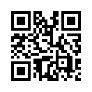 Volgens analist en arts Heiko Schöning bundelen farmaceutische bedrijven en geheime diensten momenteel hun krachten in het onderzoek naar bio-wapens. Na maanden van onderzoek weet Schöning het zeker: "Deze keer zullen het bacteriën zijn!". De arts voorspelde al maanden voor corona een in scène gezette gezondheidsnoodsituatie. Nu, in het AUF1 interview met Stefan Magnet, noemt hij concrete namen en bedrijven en vraagt hij om verspreiding. Want het bekendmaken van de betrokkenen, zegt Heiko Schöning, zou een vooraf geplande misdaad kunnen verijdelen.Heiko Schöning:  Ze zijn veel grotere dingen van plan, en dat is echt heel, heel bedreigend. De huidige onderneming die de zogenaamde tegengiffen tegen bio-wapens, tegen de nieuwe ziekteverwekkers en ook mRNA-vaccins produceert, heet National Resilience. En de directeuren komen van banken die verbonden zijn met de maffia en ook rechtstreeks van de CIA. En we hebben nu de kans, in de zomer/herfst van 2023, om de nieuwe misdaad die verbonden zal zijn met National Resilience aan te pakken, misschien zelfs te stoppen.AUF1-presentator Stefan Magnet:Geachte heer Schöning, hartelijk dank dat u weer bij ons bent in de AUF1-studio.Heiko Schöning: Ja, hartelijk dank voor de uitnodiging. Ik ben blij om terug in Oostenrijk te zijn.AUF1-Moderator Stefan Magnet: We zullen er maar meteen induiken op de bekende manier, als je ziet wat de grote mondiale bedrijven, maar ook de regionale, nationale actoren hier doen en voorbereiden, dan heeft men niet de indruk dat de pandemie eindelijk voorbij is, dat het met corona gedaan is en dat 2023 niet het laatste jaar was waarin we in een noodtoestand leefden. Hoe ziet u dat?Heiko Schöning: Ja, u hebt gelijk. Het is nog niet voorbij. En om precies te zijn, de pandemieën, waaraan een wereldwijde georganiseerde misdaad is gekoppeld, zijn nog niet voorbij. Er worden nieuwe dingen gepland en ik kan vandaag ook verslag doen van de nieuwste informatie. En deze laatste ontdekking heeft te maken met een nieuw bedrijf, genaamd National Resilience, uit de VS. En één van de directeuren komt uit de CIA, de geheime dienst van de VS. Zijn naam is Christopher Darby.Dus:Dit zijn twee belangrijke namen om te onthouden: National Resilience en Christopher Darby.AUF1-Moderator Stefan Magnet:U hebt het nu over mondiale misdaden en noemt met name een onderneming en een persoon. Wat wordt er voorbereid en om welke misdaad gaat het?Heiko Schöning: Ja, we hebben gezien dat een stof zoals een coronavirus kunstmatig wordt geproduceerd. En er is ook een tegengif voor. En met dit tegengif kun je veel geld verdienen. Het kan gecombineerd worden met dwangmaatregelen en een politieke agenda, zodat er veel dingen doorgedrukt kunnen worden. En als ik zeg dat het coronavirus kunstmatig is, citeer ik Luc Montagnier, een Nobelprijswinnaar. En Luc Montagnier en ik hebben samen een grote documentaire gemaakt. Die heet "The Big Reset Movie". Je kunt hem in vier talen bekijken. En nu onlangs, een paar dagen geleden, heeft de Duitse mainstream pers het zelfs toegegeven: Ja, het coronavirus komt uit een bio-wapenlaboratorium in Wuhan. En dat was de Springer pers, dat was de krant "Bild".Heiko Schöning: Als je gewoon globaal kijkt naar hoe deze grote golven van criminaliteit worden voorbereid en wat het overheersende motief is, dan kun je het terugbrengen tot de formule, met restricties: Twee stappen vooruit, een stap terug. En juist in deze fase van een stap terug, van matiging, bevinden we ons.AUF1-Moderator Stefan Magnet:Een bio-wapen wordt kunstmatig in omloop gebracht en dan is er een antwoord, een tegengif, een vaccinatie, een behandeling die wordt uitgevoerd door de farmaceutische bedrijven. En in de slipstream daarvan wordt de wereld opnieuw herbouwd, want zowel de financiële markten, de economie, de nationale wetten, de controlestaat, dat alles werd in de slipstream van die drie jaar geïntroduceerd. Kun je dat ruwweg zeggen? Is dat de grove volgorde van de gebeurtenissen?Heiko Schöning: Ja, ik denk dat we een beetje meer onderbouwd terug moeten gaan in de tijd. Als we kijken naar KBC wapens - kernwapens, biologische wapens, chemische wapens - die bestonden al, en dat was bedreigend. Biologische wapens zijn nog niet op grote schaal gebruikt omdat het technisch niet mogelijk was. Maar we bevinden ons nu in het tijdperk van biologische wapens. Deze technische vooruitgang is mogelijk. En als we teruggaan, dan zien we dat er in 1972 officieel een verbod op biologische wapens was. Ze mochten niet gebruikt worden, niet geproduceerd, niet opgeslagen, totaal niet toegestaan. En dat, interessant genoeg, werd gezegd door de Amerikaanse president Richard Nixon. Alleen, wat goed gedocumenteerd is, is dat Richard Nixon de beste oplichter was binnen de maffia van de wereldwijde georganiseerde misdaad. Zijn officiële bijnaam was dan ook Tricky Dick. Ja, en Nixon verborg en hernoemde eigenlijk gewoon het onderzoek naar bio-wapens in de VS. Want een van de belangrijkste plaatsen was Fort Detrick in de VS. En wat gebeurde er met al deze bio-wapen onderzoekers en de faciliteiten, de gebouwen? Ze kregen alleen een andere naam. Er was een nieuw uithangbord. En dat bord heette toen NCI (National Cancer Institute) - Nationaal Instituut voor Kankeronderzoek. Dat moet je echt begrijpen. Dezelfde onderzoekers, dezelfde gebouwen bleven daar, en het was nu officieel kankeronderzoek. En wat we eigenlijk hebben gezien is dat in deze divisie de winstcijfers, maar ook de sterftecijfers, enorm zijn gestegen. Dat is een heel belangrijk punt om te begrijpen, dat we eigenlijk in een grote voorbereiding zaten. Deze bio-wapens werden opgeschort. En een dekmantel was bijvoorbeeld dat deze bio-wapenonderzoekers opeens tientallen jaren onderzoek gingen doen naar een vaccinatie tegen kanker. Dat is nu weer vergeten. En zeer recentelijk, om hier bij aan te sluiten, horen we vandaag dat mRNA vaccins, eigenlijk experimentele gentherapieën tegen kanker, nu aan ons worden verkocht.AUF1-Moderator Stefan Magnet:Ja, het is vooral absurd als je bedenkt dat in het kielzog van de eerste mRNA-campagne tegen covid 19, het aantal gevallen van kanker en turbokanker de pan uit rezen. En nu zou er plotseling een mRNA-vaccinatie komen om ook dit fenomeen te bestrijden. Dat zou passen in die criminele cyclus die u noemde. Misschien kunt u wat dieper ingaan op de term maffia. Want de tv-kijkers die ons hier voor het eerst in deze constellatie zien, zullen zich natuurlijk afvragen hoe een president van de VS een goede oplichter was voor de maffia, verwant aan Al Capone... - of hoe dat samenhangt? Definieer misschien nog eens hoe je maffia ziet, want dat is natuurlijk een gewaagde stelling.Heiko Schöning: Ja, het is inderdaad goed gedocumenteerd. En je kunt het eigenlijk heel goed zien bij Richard Nixon. Dat was vele decennia geleden. Richard Nixon behoorde niet alleen tot de politieke maffia, maar ook tot de klassieke maffia. Hij had zelf veel directe contacten en zijn sponsors, zijn financiers kwamen ook uit dit milieu. Vandaag de dag is dit allemaal goed gedocumenteerd in boeken en onderzoeken. Maar het is niet zo bekend gemaakt aan het publiek. Maar je kunt het wel nakijken. En ook de klassieke maffia van Chicago met Al Capone, Meyer Lansky, zij waren ondersteuners. En er is eigenlijk ook een continuïteit die zich heeft voortgezet in de jaren van het presidentschap van Ronald Reagan. Dat stond ook centraal in mijn boek "Game Over". Je kunt dus echt lezen dat Ronald Reagan ook uit de maffia kwam.AUF1-Moderator Stefan Magnet:U hebt veel toespelingen gemaakt in uw boek, u hebt veel namen genoemd. Wat is de grote strategie hierachter? Wat probeert men daarmee te bereiken? Als u zegt dat Nixon onderzoek naar bio-wapens verzweeg en ermee doorging, ook al waren er afspraken dat hij dat niet meer mocht doen enzovoort. Wat wordt er nu uitgerold? Wat maken we mee, als we nu het tijdperk van de bio-wapens meemaken, dan was dat de voorbereidende fase daarvoor, tientallen jaren. Nu is het zover, nu wordt het ingezet. Wat is het doel?Heiko Schöning: Ik moet duidelijk zeggen dat ik de motieven hier niet kan beoordelen. Dit is als een rechtszaak waarbij de motieven van de daders moeten worden bewezen. Dat is echt een kunststukje, om het zo maar te zeggen. En dat laat ik graag aan anderen over. Maar wat ik wel duidelijk kan bewijzen - en dat kunnen veel andere goede, integere internationale onderzoekers ook - is wat er nu gebeurt, wat er gebeurd is en wat er nu weer gebeurt.Met dit bio-wapenonderzoek is het nu mogelijk om ziekteverwekkers te kweken die bijvoorbeeld door zogezegde terroristen worden verspreid. En dan ontstaat er grote paniek.De echte killers zijn niet virussen, maar bacteriën.En dat is precies wat er wordt voorbereid. Er worden nu miljarden geïnvesteerd. En het gevaarlijke is dat ik ook zie dat het dezelfde mensen uit dezelfde stal zijn. De oude maffia van Chicago bijvoorbeeld - Meyer Lansky, Al Capone - werd gesteund door een investeringsmaatschappij, een bank dus. Dat was Allen & Co. En een directeur van Allen & Co. zit tegenwoordig in het bestuur van National Resilience. En een andere directeur is Christopher Darby. En hij komt rechtstreeks van de CIA. Christopher Darby is ook een directeur van de CIA Officers Memorial Foundation en ook het hoofd van de CIA investeringsfirma In-Q-Tel. Dus nogmaals:De huidige onderneming die de zogenaamde tegengiffen tegen bio-wapens, tegen de nieuwe ziekteverwekkers en ook mRNA-vaccins produceert, heet National Resilience. En de directeuren zijn afkomstig van banken die verbonden zijn met de maffia en ook rechtstreeks van de CIA, namelijk Christopher Darby.AUF1-Moderator Stefan Magnet:Er komt nu dus een nieuw bedrijf op het toneel, dat bij heel weinig mensen bekend is, en dat ik voor dit interview nog niet kende, en dat, zoals u zegt, bemand wordt door mensen met relevante contacten, laat ik het zo maar zeggen, en heel openlijk CIA-directeuren. Dus de geheime dienst is erbij betrokken. En wat wordt er nu gepland? Wat denkt u, wat veronderstelt u dat ze van plan zijn? Heiko Schöning: Dus wat we vandaag zien, en dit is ook een persbericht van National Resilience: National Resilience is een compleet nieuw productiebedrijf dat uit het niets is ontstaan en waar miljarden in omgaan. En National Resilience produceert nu mRNA-vaccins voor Moderna. Moderna is een relatief bekend dekmantelbedrijf en de feitelijke productielocatie, en daar richt ik me op, de productielocaties, de feitelijke productielocatie is nu National Resilience geworden. En dat is ook een punt om vast te houden, want in een geplande misdaad kun je nog steeds de namen van bedrijven veranderen, zoals ik had beschreven met de antrax misdaad en de coronamisdaden, dat was het bedrijf BioPort, dat zijn naam had veranderd in het bedrijf Emergent BioSolutions. Ik had dat allemaal in eerdere interviews genoemd en ook in het boek beschreven. Dus je kunt zulke namen veranderen. Nu is het National Resilience geworden. Je kunt misschien ook mensen wisselen, maar dat is moeilijker. Daarom noem ik Christopher Darby. Maar wat je niet echt kunt veranderen zijn deze fabrieken. Het duurt jaren om ze op te zetten en hun locatie blijft. Als je naar Resilience.com (https://resilience.com/) gaat, kun je ook deze locaties zien waar deze dingen worden gemaakt. En National Resilience maakt niet alleen mRNA-vaccins voor Moderna, voor covid-19, maar ze hebben nog veel grotere dingen in petto en dat is echt heel bedreigend.AUF1-Moderator Stefan Magnet:Nu zal ik het nog eens kort samenvatten. U verwijst terug naar het antraxschandaal van 2001. In de loop van 9/11 waren er antraxaanvallen. Toen waren er vaccinaties tegen. En u hebt verklaard dat deze vaccinatiebedrijven een nieuw label kregen, nu voor corona, maar er was continuïteit. U zegt dat het hetzelfde is als met het bio-wapenonderzoek dat president Nixon geheimhield in 1972. Bio-wapenonderzoek - kankeronderzoek, opnieuw bedrijfsgebouwen omgelabeld. En nu zegt u dat het weer gebeurt met deze nieuwe firma. Heiko Schöning: Ja, dat klopt.AUF1-Moderator Stefan Magnet:Nu zegt u dat het veel heftiger gaat worden en dat er grote dingen aankomen. Nu voorspelde u al in 2018 de paniek over een virus die we toen meemaakten als corona. Het interview werd toen in 2019 uitgezonden met Ken Jebsen. U voorspelde dat er een paniek over een virus zou komen en die kwam toen ook daadwerkelijk in de vorm van corona. U liet toen al zien dat u op bepaalde dingen kunt anticiperen door uw analyses en door uw onderzoek. En nu waarschuwt u ons dat het nog heftiger gaat worden. U noemt zelfs namen en u noemt een onderneming. Hoe heftig gaat het worden? Wat zal er gebeuren? Wat denkt u ? Wat vermoedt u?Heiko Schöning: Het is daadwerkelijk zo, ik noemde al in december 2018 toen dit interview werd opgenomen, uitgezonden in september 2019, noemde ik al Emergent BioSolutions en ook de directeur Fuad El-Hibri, een Duits-Libanees die precies zulke inlichtingenconnecties heeft. Helaas is dit op precies dezelfde manier gebeurd. We hadden nog meer mensen kunnen redden als er meer steun was geweest om deze informatie meer naar buiten te brengen. En we hebben nu de kans, nu in de zomer/herfst van 2023, om de nieuwe misdaad die gepaard gaat met National Resilience aan te pakken, misschien zelfs te stoppen.Want op een vergelijkbare manier zijn we erin geslaagd om dat voor een deel van het plan voor covid-19 te doen. Dat is heel belangrijk. Ik wil vandaag alleen maar zeggen dat wat National Resilience ook aan het voorbereiden is, minder te maken heeft met virussen en meer met bacteriën. Het gaat ook over antibiotica resistente bacteriën. Er zijn inhoudelijke en personele dwarsverbanden die zelfs tot de maffia gaan. En dat is mijn dringende oproep, dat we deze keer op tijd een boek hebben, waarin de hele zaak echt helemaal duidelijk is met de bewijzen, met de originele illustraties. En het liefst voor Kerstmis. Dat moet er gewoon nu komen. Want het was zo tragisch toen ik in december 2018 dit interview gaf en zei dat er in 2020 paniek op ons af komt rollen. Het bedrijf Emergent BioSolutions zal erbij betrokken zijn, Fuad El-Hibri zal erbij betrokken zijn. Dat is precies wat er kwam. Dat stond centraal. En nu wordt het National Resilience en wordt het Christopher Darby. En om een tweede naam te noemen die belangrijk is en die ook de verbinding legt tussen de oude misdaad en de nieuwe misdaad, dat is de directeur, de CEO van National Resilience. Zijn naam is Rahul Singhvi. En Rahul Singhvi is niet alleen nu CEO van National Resilience, hij was ook CEO van Novavax. En dat is precies wat ik had...AUF1-Moderator Stefan Magnet:Een vaccinbedrijf.Heiko Schöning: Ja, precies. En Novavax, ik heb dit al een paar keer verteld, een van de directeuren is Michael McManus. Michael McManus, zo heb ik kunnen bewijzen, is niet alleen directeur van het vaccinbedrijf Novavax, maar ook wapen- en drugsdealer. Dus nu hebben we die maffiaconnectie weer helemaal bij elkaar Michael McManus, Rahul Singhvi, Christopher Darby en in het centrum staat National Resilience.AUF1-Moderator Stefan Magnet:Nu kun je bij wijze van spreken kiezen of je in de toekomst een vaccin neemt van de CIA of van een officiële maffioso.Heiko Schöning: Ja, inderdaad. En er zijn ook gerechtelijke documenten over. Dus daar zit ook een heel wild verhaal achter. Michael McManus had ook banden met het drugskartel Atlantis Cartel, hij werkte daar. En zij hebben de moeder1 van de Canadese president Justin Trudeau voorzien van cocaïne. Dit is algemeen bekend. En we hebben hier te maken met weinig criminelen. Dat moet je zo zien. En dat kunnen we bewijzen. We kunnen dat verspreiden, ook met de hulp dat we dit nu echt via tv kunnen verspreiden om mensen vroegtijdig te waarschuwen.Heiko Schöning: Als we ons daarom richten op een aantal kernpersonen, dat zijn alleen de operationele personen, maar toch, als we ons daarop richten, dan kunnen we deze georganiseerde misdaad echt ten val brengen. Maar het belangrijkste is eigenlijk de fabrieken zelf, zoals Emergent BioSolutions, nu National Resilience met hun vestigingen. Want dat kunnen ze niet zomaar veranderen.AUF1-Moderator Stefan Magnet:Ik heb hier ter voorbereiding een citaat genomen omdat het2 ook precies de stellingen in de VS weergeeft die u nu hebt gezegd, bijvoorbeeld dat de grote farmaceutische bedrijven slechts etalagedecoratie waren voor een enorme militaire operatie, dat het Pentagon gewoon niet wilde schrijven op de vaccinaties: „Uitgegeven en geproduceerd door het Ministerie van Defensie“, maar dat ze Moderna en Pfizer betaalden om, zo zegt Kennedy, echt gevechtsmateriaal, militaire producten, hier in omloop te brengen, die dan vermomd werden als farmaceutische producten.Je ziet dus dat overal ter wereld dingen aan het licht komen en in het publieke debat worden gebracht. En dat leidt er ook toe dat het regime zich moet terugtrekken, dat het zijn plannen steeds weer moet wijzigen. En dan worden er fouten gemaakt, die de opheldering weer de kans geven om in te grijpen. Dat brengt ons aan het einde van ons interview, waar we in de laatste paar minuten een vooruitblik wagen. Welke risico's en kansen ziet u de komende jaren?Heiko Schöning: Ja, er zijn inderdaad risico's en kansen. En de grootste kans, het beste dat zich eigenlijk heeft gevormd in deze drie of vier corona-jaren, waar ik positief verrast was, is dat kleine gemeenschappen overal in Europa zijn samengekomen. Het zijn net Gallische dorpen, zoals Asterix en Obelix. Er zijn meestal zo'n 30 mensen, soms 15, soms 45, met verschillende werkgebieden. We zijn met velen, we zijn sterk, maar we missen de toverdrank. En de toverdrank is voorlichting. Dat is de mediaverspreiding, zoals hier, en dat is ook het baanbrekende onderzoek dat in boeken moet worden gedrukt om de toverdrank van opheldering te maken die deze dorpelingen - net als Asterix en Obelix en de andere dorpelingen - eigenlijk onoverwinnelijk sterk maakt.Want samen, als we dat voelen en beseffen dat we met velen zijn, dat we ook overtuigd zijn, dan hebben we de kracht!Dan kan iedereen uit deze Gallische dorpen ook samenkomen, zoals we in augustus twee keer achter elkaar voor elkaar kregen met meer dan een miljoen mensen op 1 en 29 augustus.We kunnen alleen op onszelf vertrouwen. En daarom, uiteindelijk, mijn formule: Niet meer kopen van de criminelen, niet meer werken voor de criminelen, onze eigen onafhankelijke structuren creëren zodat we niet meer gechanteerd kunnen worden! En dat kan via wirkraft.net.AUF1-Moderator Stefan Magnet:Dat beschouwen we als ons slotwoord. Heiko Schöning, hartelijk dank dat u hier aanwezig was, dat u onze vragen weer hebt beantwoord, dat u ons weer spannende inzichten hebt gegeven. Tot de volgende keer.Heiko Schöning: Hartelijk dank en het allerbeste.AUF1-Moderator Stefan Magnet:En bedankt voor het kijken. Tot de volgende keer op AUF1.1: "Maggie Trudeau", UNITED STATES DISTRICT COURT DISTRICT OF MASSACHUSETTS, CIVIL ACTION NO. 2020-cv-11894, 20 oktober 2020, DENNIS SOLOMON v. FRANK FREDRICKSON, KAMALA HARRIS, JOE BIDEN2: Verwijzing naar Robert F. Kennedy Jr.door ts.Bronnen:Heiko Schöning waarschuwt: De volgende aanval is met biologische wapens en bacteriën!
https://auf1.tv/das-grosse-interview/heiko-schoening-warnt-der-naechste-angriff-sind-biowaffen-und-bakterienDit zou u ook kunnen interesseren:---Kla.TV – Het andere nieuws ... vrij – onafhankelijk – ongecensureerd ...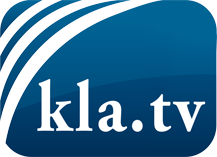 wat de media niet zouden moeten verzwijgen ...zelden gehoord van het volk, voor het volk ...nieuwsupdate elke 3 dagen vanaf 19:45 uur op www.kla.tv/nlHet is de moeite waard om het bij te houden!Gratis abonnement nieuwsbrief 2-wekelijks per E-Mail
verkrijgt u op: www.kla.tv/abo-nlKennisgeving:Tegenstemmen worden helaas steeds weer gecensureerd en onderdrukt. Zolang wij niet volgens de belangen en ideologieën van de kartelmedia journalistiek bedrijven, moeten wij er elk moment op bedacht zijn, dat er voorwendselen zullen worden gezocht om Kla.TV te blokkeren of te benadelen.Verbindt u daarom vandaag nog internetonafhankelijk met het netwerk!
Klickt u hier: www.kla.tv/vernetzung&lang=nlLicence:    Creative Commons-Licentie met naamgeving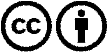 Verspreiding en herbewerking is met naamgeving gewenst! Het materiaal mag echter niet uit de context gehaald gepresenteerd worden.
Met openbaar geld (GEZ, ...) gefinancierde instituties is het gebruik hiervan zonder overleg verboden.Schendingen kunnen strafrechtelijk vervolgd worden.